РЕЕСТР КОНТРАКТОВ за 2015год.Номер реестровой записи№ контракта, источник финансированияДата заключения контрактаСрок исполнения контрактаРеквизиты закупкиСумма (в рублях)ОпубликованоПоследнее событие <>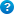 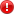 0158300005114000009 Карточка контрактаДокументыЖурнал событийСоздать контракт по образцу Печатная форма1023 24373790 1203. Бюджет Кашарского сельского поселения Кашарского района 29.12.201401.12.2015 Закупка у единственного поставщика (подрядчика, исполнителя)  Заказчик: АДМИНИСТРАЦИЯ КАШАРСКОГО СЕЛЬСКОГО ПОСЕЛЕНИЯ 739 30008.12.20150158300005114000007 Карточка контрактаДокументыЖурнал событийСоздать контракт по образцу Печатная форма1023 24374907 1364 Бюджет Кашарского сельского поселения Кашарского района 29.12.201401.12.2015 Закупка у единственного поставщика (подрядчика, исполнителя)  Заказчик: АДМИНИСТРАЦИЯ КАШАРСКОГО СЕЛЬСКОГО ПОСЕЛЕНИЯ 1 265 60008.12.20150158300005114000006 Карточка контрактаДокументыЖурнал событийСоздать контракт по образцу Печатная форма1023 24818943 12 Бюджет Кашарского сельского поселения Кашарского района 29.12.201401.12.2015 Закупка у единственного поставщика (подрядчика, исполнителя)  Заказчик: АДМИНИСТРАЦИЯ КАШАРСКОГО СЕЛЬСКОГО ПОСЕЛЕНИЯ 74 507,8723.12.20153611590255015000010 Карточка контрактаДокументыЖурнал событийСоздать контракт по образцу Печатная форма1023 24847962 164 Бюджет Кашарского сельского поселения Кашарского района 23.12.201531.12.2015 Запрос котировок  № 0158300005115000010 Заказчик: АДМИНИСТРАЦИЯ КАШАРСКОГО СЕЛЬСКОГО ПОСЕЛЕНИЯ 15 08424.12.20150158300005114000010 Карточка контрактаДокументыЖурнал событийСоздать контракт по образцу Печатная форма1023 24308705 1203 Бюджет Кашарского сельского поселения Кашарского района 29.12.201431.12.2015 Закупка у единственного поставщика (подрядчика, исполнителя)  Заказчик: АДМИНИСТРАЦИЯ КАШАРСКОГО СЕЛЬСКОГО ПОСЕЛЕНИЯ 850 692,2704.12.201524.12.20153611590255015000009 Карточка контрактаДокументыЖурнал событийСоздать контракт по образцу Печатная форма1023 23633047 134 Бюджет Кашарского сельского поселения Кашарского района 21.10.201531.12.2015 Запрос котировок  № 0158300005115000009 Заказчик: АДМИНИСТРАЦИЯ КАШАРСКОГО СЕЛЬСКОГО ПОСЕЛЕНИЯ 18 50023.10.201528.10.20153611590255015000008 Карточка контрактаДокументыЖурнал событийСоздать контракт по образцу Печатная форма1023 22712106 102 Бюджет Кашарского сельского поселения Кашарского района 13.08.201530.09.2015 Запрос котировок  № 0158300005115000008 Заказчик: АДМИНИСТРАЦИЯ КАШАРСКОГО СЕЛЬСКОГО ПОСЕЛЕНИЯ 17 36313.08.201518.08.20153611590255015000007 Карточка контрактаДокументыЖурнал событийСоздать контракт по образцу Печатная форма1023 22536284 94 Бюджет Кашарского сельского поселения Кашарского района 30.07.201530.08.2015 Запрос котировок  № 0158300005115000007 Заказчик: АДМИНИСТРАЦИЯ КАШАРСКОГО СЕЛЬСКОГО ПОСЕЛЕНИЯ 19 20031.07.201506.08.20153611590255015000006 Карточка контрактаДокументыЖурнал событийСоздать контракт по образцу Печатная форма1023 22371621 91 Бюджет Кашарского сельского поселения Кашарского района 20.07.201530.09.2015 Запрос котировок  № 0158300005115000006 Заказчик: АДМИНИСТРАЦИЯ КАШАРСКОГО СЕЛЬСКОГО ПОСЕЛЕНИЯ 30 02020.07.201530.07.20153611590255015000004 Карточка контрактаДокументыЖурнал событийСоздать контракт по образцу Печатная форма1023 21172363 2015.140252 Бюджет Кашарского сельского поселения Кашарского района 27.04.201509.05.2015 Электронный аукцион  № 0158300005115000004 Заказчик: АДМИНИСТРАЦИЯ КАШАРСКОГО СЕЛЬСКОГО ПОСЕЛЕНИЯ 216 243,0827.04.201522.05.20150158300005114000008 Карточка контрактаДокументыЖурнал событийВнесение измененийИсполнение (расторжение) контрактаСоздать контракт по образцу Печатная форма3 18940281 8631800497 Бюджет Кашарского сельского поселения Кашарского района 29.12.2014декабрь 2015 Закупка у единственного поставщика (подрядчика, исполнителя)  Заказчик: Администрация Кашарского с/п 75 00031.12.201431.12.2014Номер реестровой записи№ контракта, источник финансированияДата заключения контрактаСрок исполнения контрактаРеквизиты закупкиСумма (в рублях)ОпубликованоПоследнее событие <>3611590255015000005 Карточка контрактаДокументыЖурнал событийСоздать контракт по образцу Печатная форма1023 21423350 48 Бюджет Кашарского сельского поселения Кашарского района 15.05.201530.05.2015 Запрос котировок  № 0158300005115000005 Заказчик: АДМИНИСТРАЦИЯ КАШАРСКОГО СЕЛЬСКОГО ПОСЕЛЕНИЯ 18 04815.05.20153611590255015000002 Карточка контрактаДокументыЖурнал событийСоздать контракт по образцу Печатная форма1023 19531158 6 Бюджет Кашарского сельского поселения Кашарского района 29.01.201531.03.2015                                            Запрос                                                            котировок  № 0158300005115000002 Заказчик: Администрация Кашарского сельского поселения                                             249 980        29.01.20153611590255015000001 Карточка контрактаДокументыЖурнал событийСоздать контракт по образцу Печатная форма1023 19523716 5 Бюджет Кашарского сельского поселения Кашарского района 29.01.201531.03.2015 Запрос котировок  № 0158300005115000001 Заказчик: Администрация Кашарского сельского поселения 249 99029.01.20153611590255015000003 Карточка контрактаДокументыЖурнал событийСоздать контракт по образцу Печатная форма1023 20190221 21 Бюджет Кашарского сельского поселения Кашарского района 26.02.201531.03.2015 Запрос котировок  № 0158300005115000003 Заказчик: АДМИНИСТРАЦИЯ КАШАРСКОГО СЕЛЬСКОГО ПОСЕЛЕНИЯ 15 58026.02.2015